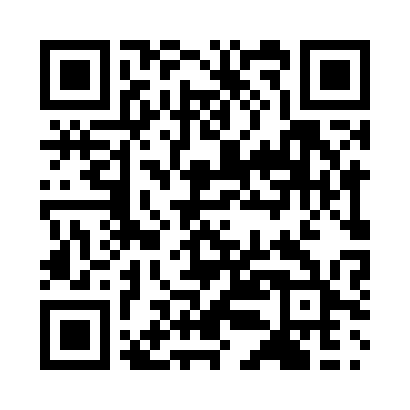 Prayer times for Am Talia, CameroonWed 1 May 2024 - Fri 31 May 2024High Latitude Method: NonePrayer Calculation Method: Muslim World LeagueAsar Calculation Method: ShafiPrayer times provided by https://www.salahtimes.comDateDayFajrSunriseDhuhrAsrMaghribIsha1Wed4:295:4311:593:126:157:252Thu4:295:4311:593:126:157:253Fri4:285:4211:593:136:167:254Sat4:285:4211:593:136:167:255Sun4:275:4211:593:136:167:266Mon4:275:4111:593:146:167:267Tue4:275:4111:593:146:167:268Wed4:265:4111:583:156:167:279Thu4:265:4011:583:156:177:2710Fri4:255:4011:583:166:177:2711Sat4:255:4011:583:166:177:2812Sun4:245:4011:583:176:177:2813Mon4:245:3911:583:176:187:2814Tue4:245:3911:583:186:187:2915Wed4:235:3911:583:186:187:2916Thu4:235:3911:583:186:187:2917Fri4:235:3811:583:196:187:3018Sat4:225:3811:583:196:197:3019Sun4:225:3811:593:206:197:3020Mon4:225:3811:593:206:197:3121Tue4:225:3811:593:216:197:3122Wed4:215:3811:593:216:207:3223Thu4:215:3811:593:216:207:3224Fri4:215:3811:593:226:207:3225Sat4:215:3811:593:226:217:3326Sun4:215:3711:593:236:217:3327Mon4:215:3711:593:236:217:3328Tue4:205:3711:593:236:217:3429Wed4:205:3711:593:246:227:3430Thu4:205:3712:003:246:227:3531Fri4:205:3712:003:246:227:35